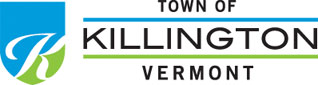 To: 		Killington Business OwnersFrom: 		Kristin Hagenbarth, Recreation DirectorRe: 		2015 Chili Cook-Off ParticipationDate: 		April 10, 2015The Killington Chili Cook-Off is back!Introduction:The Killington Parks & Recreation Department has begun planning for the 2015 Chili Cook-Off.  Join the competition and bring your finest chili to compete for the title of Best Chili in Killington. We appreciate your involvement and look forward to your participation. The event will take place on Thursday, July 30th from 5-8 pm at the Sherburne Memorial Library and will feature live entertainment by the Chad Hollister Band.This memo describes the plans for 2015, including how Killington businesses can participate.  Please find attached:An event overviewGuidelines for partnershipBenefits to participatingCosts of participationThe 2015 Chili Cook-Off AgreementFrequently Asked QuestionsEvent Overview:The Chili Cook off will be celebrating its third year in 2015. Last year, over 12 local restaurants and individuals brought their best tasting chili to share. This year, we’re looking to increase that number. This event draws a large crowd consisting of residents, second-homeowners, and tourists. Like last year, there will be three categories: Best Meat Chili; Best Vegetarian Chili; and People’s Choice, voted on by the crowd. Guidelines for participating:Participants are required to supply 3 gallons of each chili entry, along with a listing of main ingredients such as pork, beef, or vegetarianParticipants must also provide a table and cookware for chili, as we cannot provide electricityParticipants must have people present to serve the chili and a licensed alcohol server if planning to sell alcoholParticipants must bring a business banner and can choose to bring promotional items to distributeBenefits of Participation:Participants will receive prominent recognition in a variety of forms, including:Online - Your Business name and/or logo will be utilized in the Chili Cook-Off webpage.Social Media – Promotion of the event through Killington Parks and Recreation, Killington Parks and Recreation, Facebook page, and the Killington Chamber on Facebook.Email Newsletter Blasts – Your business name and/or logo will be included in information sent on email blasts through Killington Parks and Recreation and the Killington Chamber of Commerce.Press Releases – Your business may be mentioned in press releases sent out to all appropriate media outlets before and after the event. Chili Cook-Off Advertising: The Killington Chili Cook-Off will be advertised in print and through other advertising venues, such as posters, in the weeks leading up to the event.Costs:There are no entry fees for this event, but you must pre-register by sending the entry form to Kristin@killingtontown.com or P.O. Box 429, Killington VT 05751 by July 1.Frequently Asked Questions: 1. Who can drink beer at the Chili Cook-Off?Those that are 21+ may purchase beer from designated businesses at the event. Proper identification must be shown in order to obtain a wristband from the designated business. 2. Can I sell items at my table? No, but you may give away any promotional items you’d like. The more things you give away, the better chance you’ll have at winning the People’s Choice category!3. Who will be judging my chili?There will be several judges for the Best Meat and Vegetarian Categories. The People’s Choice category is voted on by the people.  4. Where should I park?Parking is available at the Sherburne Memorial Library, Killington Town Garage, Johnson Recreation Center, and the Killington Town Offices. Parking is prohibited on the lawn.5. What if it rains?The event is rain or shine. We recommend bringing a tent for this reason.6. Do I need to be present to win?Yes. Winners will be announced at 7:30 pm. If you win, you get to take a picture with your trophy!7. What does the Killington Parks and Recreation Department provide?The Rec Department provides a sign for your table, napkins, cups, spoon, tasting tickets, and wristbands for attendees 21+.8. Are pets allowed at the event?Pets are strictly prohibited at this event. You will not be admitted to the event with a pet.  Killington Chili Cook-Off Participant AgreementChef/Business Name: ______________________________________________________Chef/Business Address: _____________________________________________________Contact Phone #: __________________________________________________________Contact Email Address: _____________________________________________________Chili Name: _______________________________________________________________Chili Categories: 		Meat			VegetarianBy signing this agreement, I, on behalf of my business, agree to the following stipulations: Competitors must provide a list of ingredients for each entry to the Parks & Recreation Department by July 1.All entries must be made from scratch. Chili must arrive to the competition heated and ready to be served in either a crock-pot or hot plate.Each chili must be a minimum of three gallons. There is no maximum quantity a competitor may prepare.Competitors are responsible for taking tasters tickets in exchange for a tasting cup. All tasters must provide a ticket for each tasting cup. Tasters should not reuse cups! Competitors must be set up by 4:30 pm and torn down by 8:30 pm. No vehicles will be allowed in the competition area. All entrants participate at their own risk. The decisions of the judges are final. Event organizers reserve the right to change or modify these rules at any time. Any changes will be communicated to all entrants. Event organizers also reserve the right to disqualify any competitor for violation of these rules. Signature of responsible party: ___________________________________________________Forms are to be submitted to the Killington Parks & Recreation by July 1.Please direct any questions to Kristin Hagenbarth Kristin@killingtontown.com or 422-3932.Thank you! 